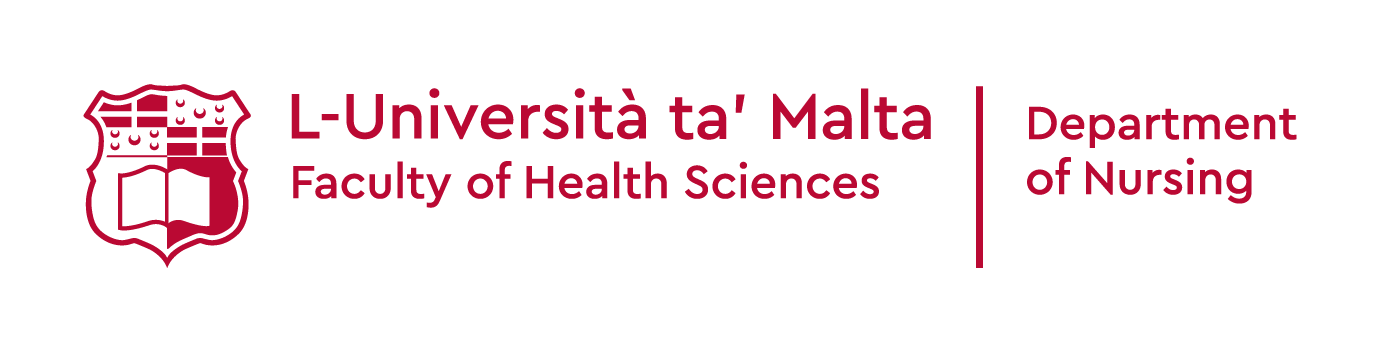 Critical reflection template Year:Year:Semester:Semester:Date/Period:Date/Period:Course:Course:Name of Student:Name of Student:Name of Student:Name of Student:Evidenced by (if any) name and surname:Evidenced by (if any) name and surname:Evidenced by (if any) name and surname:Evidenced by (if any) name and surname:Position:Entity:Entity:Contact details:Write a brief overview of the learning experience Write a brief overview of the learning experience Write a brief overview of the learning experience Write a brief overview of the learning experience What was the envisaged / predicted/ expected learning from experience / opportunity, in relation to your personal growth or/ and your development as a student nurse? Highlight the main learning goals/ opportunitiesHow did you plan to attain such goals?                           Who supported you in identifying these goals?What was the envisaged / predicted/ expected learning from experience / opportunity, in relation to your personal growth or/ and your development as a student nurse? Highlight the main learning goals/ opportunitiesHow did you plan to attain such goals?                           Who supported you in identifying these goals?What was the envisaged / predicted/ expected learning from experience / opportunity, in relation to your personal growth or/ and your development as a student nurse? Highlight the main learning goals/ opportunitiesHow did you plan to attain such goals?                           Who supported you in identifying these goals?What was the envisaged / predicted/ expected learning from experience / opportunity, in relation to your personal growth or/ and your development as a student nurse? Highlight the main learning goals/ opportunitiesHow did you plan to attain such goals?                           Who supported you in identifying these goals?Write about the actual learning which you experienced.Write about the actual learning which you experienced.Write about the actual learning which you experienced.Write about the actual learning which you experienced.Upon reflection, do you think that the envisaged learning was achieved? How did this experience enable or enhance your learning? How did you meet your learning goals?What helped you to learn?Upon reflection, do you think that the envisaged learning was achieved? How did this experience enable or enhance your learning? How did you meet your learning goals?What helped you to learn?Upon reflection, do you think that the envisaged learning was achieved? How did this experience enable or enhance your learning? How did you meet your learning goals?What helped you to learn?Upon reflection, do you think that the envisaged learning was achieved? How did this experience enable or enhance your learning? How did you meet your learning goals?What helped you to learn?Critically evaluate your learning in view of the following pillars of optimal nursing care delivery; promoting safe and effective practice, ensuring patient safety, practising professionalism and fostering trust in professional work and relationships. Critically evaluate your learning in view of the following pillars of optimal nursing care delivery; promoting safe and effective practice, ensuring patient safety, practising professionalism and fostering trust in professional work and relationships. Critically evaluate your learning in view of the following pillars of optimal nursing care delivery; promoting safe and effective practice, ensuring patient safety, practising professionalism and fostering trust in professional work and relationships. Critically evaluate your learning in view of the following pillars of optimal nursing care delivery; promoting safe and effective practice, ensuring patient safety, practising professionalism and fostering trust in professional work and relationships. Points for further critical reflection:Identify 2 - 3 areas of learning you need to focus. Explain clearly why.and/orIdentify 2 - 3 questions that you need to discuss with your mentor/ tutor/ link lecturer.  Explain clearly why.Points for further critical reflection:Identify 2 - 3 areas of learning you need to focus. Explain clearly why.and/orIdentify 2 - 3 questions that you need to discuss with your mentor/ tutor/ link lecturer.  Explain clearly why.Points for further critical reflection:Identify 2 - 3 areas of learning you need to focus. Explain clearly why.and/orIdentify 2 - 3 questions that you need to discuss with your mentor/ tutor/ link lecturer.  Explain clearly why.Points for further critical reflection:Identify 2 - 3 areas of learning you need to focus. Explain clearly why.and/orIdentify 2 - 3 questions that you need to discuss with your mentor/ tutor/ link lecturer.  Explain clearly why.